Nr. 514/26.04.2023Anunț concurs pentru ocuparea posturilor vacante de natură contractuală la Spitalul Municipal Săcele, județ BrașovMedic specialist MEDICINĂ DE FAMILIEÎn conformitate cu Ordinul nr. 166/2023 pentru aprobarea metodologiilor privind organizarea şi desfăşurarea concursurilor de ocupare a posturilor vacante şi temporar vacante de medic, medic stomatolog, farmacist, biolog, biochimist şi chimist din unităţile sanitare publice sau din direcţiile de sănătate publică, precum şi a funcţiilor de şef de secţie, şef de laborator şi şef de compartiment din unităţile sanitare fără paturi sau din direcţiile de sănătate publică, respectiv a funcţiei de farmacist-şef în unităţile sanitare publice cu paturi, Hotărârea nr. 1336/2022 pentru aprobarea Regulamentului-cadru privind organizarea şi dezvoltarea carierei personalului contractual din sectorul bugetar plătit din fonduri publice;Ordinul nr. 1470/2011 pentru aprobarea criteriilor privind angajarea şi promovarea în funcţii, grade şi trepte profesionale a personalului contractual din unităţile sanitare publice din sectorul sanitar;Legea nr. 95/2006 privind reforma în domeniul sănătăţii (r1), cu modificările și completările ulterioare,Spitalul Municipal Săcele organizează concurs pentru ocuparea unui post de medic specialist Medicină de familie la Camera de Gardă, normă întreagă cu durata timpului de lucru de 7h/zi, cu contract de muncă pe perioadă nedeterminată;În vederea înscrierii pentru concurs, candidatul va depune la Spitalul Municipal Săcele, din str. Oituz nr. 54, municipiul Săcele, județ Brașov, compartiment Resurse umane, un dosar cuprinzând următoarele documente:a) formularul de înscriere la concurs, conform modelului prevăzut în anexa nr. 2 la H.G. nr. 1.336/2022;b) copia de pe diploma de licenţă şi certificatul de specialist pentru medici; copia se va prezenta însoţită de documentul original, care se certifică cu menţiunea "conform cu originalul" de către secretarul comisiei de concurs.c) copie a certificatului de membru al organizaţiei profesionale cu viza pe anul în curs; copia se va prezenta însoţită de documentul original, care se certifică cu menţiunea "conform cu originalul" de către secretarul comisiei de concurs.d) dovada/înscrisul, din care să rezulte că nu i-a fost aplicată una dintre sancţiunile prevăzute la art. 455 alin. (1) lit. e) sau f), la art. 541 alin. (1) lit. d) sau e), respectiv la art. 628 alin. (1) lit. d) sau e) din Legea nr. 95/2006 privind reforma în domeniul sănătăţii, republicată, cu modificările şi completările ulterioare. Acest document este valabil 3 luni şi se depune la dosar în termen de valabilitatee) acte doveditoare pentru calcularea punctajului prevăzut în anexa nr. 3 la ordin ;f) certificat de cazier judiciar sau, după caz, extrasul de pe cazierul judiciar; acest document este valabil 3 luni şi se depune la dosar în termen de valabilitate; documentul poate fi înlocuit cu o declaraţie pe propria răspundere privind antecedentele penale. În acest caz, candidatul declarat admis la selecţia dosarelor şi care nu a solicitat expres la înscrierea la concurs preluarea informaţiilor privind antecedentele penale direct de la autoritatea sau instituţia publică competentă cu eliberarea certificatelor de cazier judiciar are obligaţia de a completa dosarul de concurs cu originalul documentului, anterior datei de susţinere a probei scrise şi/sau probei practice. În situaţia în care candidatul solicită expres în formularul de înscriere la concurs preluarea informaţiilor direct de la autoritatea sau instituţia publică competentă cu eliberarea certificatelor de cazier judiciar, extrasul de pe cazierul judiciar se solicită de către autoritatea sau instituţia publică organizatoare a concursului, potrivit legii.g) certificatul de integritate comportamentală, din care să reiasă că nu s-au comis infracţiuni prevăzute la art. 1 alin. (2) din Legea nr. 118/2019 privind Registrul naţional automatizat cu privire la persoanele care au comis infracţiuni sexuale, de exploatare a unor persoane sau asupra minorilor, precum şi pentru completarea Legii nr. 76/2008 privind organizarea şi funcţionarea Sistemului Naţional de Date Genetice Judiciare, cu modificările ulterioare, pentru candidaţii înscrişi pentru posturile din cadrul sistemului de învăţământ, sănătate sau protecţie socială, precum şi orice entitate publică sau privată a cărei activitate presupune contactul direct cu copii, persoane în vârstă, persoane cu dizabilităţi sau alte categorii de persoane vulnerabile ori care presupune examinarea fizică sau evaluarea psihologică a unei persoane;h) adeverinţă medicală care să ateste starea de sănătate corespunzătoare, eliberată de către medicul de familie al candidatului sau de către unităţile sanitare abilitate cu cel mult 6 luni anterior derulării concursului; adeverinţa care atestă starea de sănătate va conţine, în clar, numărul, data, numele emitentului şi calitatea acestuia, în formatul standard stabilit prin ordin al ministrului sănătăţii. Pentru candidaţii cu dizabilităţi, în situaţia solicitării de adaptare rezonabilă, adeverinţa care atestă starea de sănătate trebuie însoţită de copia certificatului de încadrare într-un grad de handicap, emis în condiţiile legii. Documentele de încadrare într-un grad de handicap se prezintă însoţite de documentele originale, care se certifică cu menţiunea "conform cu originalul" de către secretarul comisiei de concurs.i) copia actului de identitate sau orice alt document care atestă identitatea, potrivit legii, aflate în termen de valabilitate; copia se va prezenta însoţită de documentul original, care se certifică cu menţiunea "conform cu originalul" de către secretarul comisiei de concurs.j) curriculum vitae, model comun european;k) copia certificatului de căsătorie sau a altui document prin care s-a realizat schimbarea de nume, după caz; copia se va prezenta însoţită de documentul original, care se certifică cu menţiunea "conform cu originalul" de către secretarul comisiei de concurs.l) copia carnetului de muncă, a adeverinţei eliberate de angajator pentru perioada lucrată, care să ateste vechimea în muncă şi în specialitatea studiilor solicitate pentru ocuparea postului; copia se va prezenta însoţită de documentul original, care se certifică cu menţiunea "conform cu originalul" de către secretarul comisiei de concurs.Dosarele de concurs se depun la compartimentul resurse umane al unității sanitare în intervalul prevăzut în calendarul de concurs. Relații suplimentare se pot obține la telefon 0724 078 538.Desfăşurarea concursului/examenului de angajare constă în etapele cuprinse între prima zi de depunere a dosarelor candidaţilor şi data afişării rezultatelor finale ale concursului. Concursul se susţine în faţa comisiilor de concurs.Ocuparea unui post vacant sau temporar vacant corespunzător unei funcţii contractuale se face prin concurs sau examen la care poate participa orice persoană care îndeplineşte condiţiile generale şi condiţiile specifice stabilite prin fişa postului pentru ocuparea respectivei funcţii contractuale.Poate ocupa un post vacant sau temporar vacant persoana care îndeplineşte condiţiile prevăzute de Legea nr. 53/2003 - Codul muncii, republicată, cu modificările şi completările ulterioare, şi cerinţele specifice prevăzute la art. 542 alin. (1) şi (2) din Ordonanţa de urgenţă a Guvernului nr. 57/2019 privind Codul administrativ, cu modificările şi completările ulterioare.Condiții generale:a) are cetăţenia română sau cetăţenia unui alt stat membru al Uniunii Europene, a unui stat parte la Acordul privind Spaţiul Economic European (SEE) sau cetăţenia Confederaţiei Elveţiene;b) cunoaşte limba română, scris şi vorbit;c) are capacitate de muncă în conformitate cu prevederile Legii nr. 53/2003 - Codul muncii, republicată, cu modificările şi completările ulterioare;d) are o stare de sănătate corespunzătoare postului pentru care candidează, atestată pe baza adeverinţei medicale eliberate de medicul de familie sau de unităţile sanitare abilitate;e) îndeplineşte condiţiile de studii, de vechime în specialitate şi, după caz, alte condiţii specifice potrivit cerinţelor postului scos la concurs;f) nu a fost condamnată definitiv pentru săvârşirea unei infracţiuni contra securităţii naţionale, contra autorităţii, contra umanităţii, infracţiuni de corupţie sau de serviciu, infracţiuni de fals ori contra înfăptuirii justiţiei, infracţiuni săvârşite cu intenţie care ar face o persoană candidată la post incompatibilă cu exercitarea funcţiei contractuale pentru care candidează, cu excepţia situaţiei în care a intervenit reabilitarea;g) nu execută o pedeapsă complementară prin care i-a fost interzisă exercitarea dreptului de a ocupa funcţia, de a exercita profesia sau meseria ori de a desfăşura activitatea de care s-a folosit pentru săvârşirea infracţiunii sau faţă de aceasta nu s-a luat măsura de siguranţă a interzicerii ocupării unei funcţii sau a exercitării unei profesii;h) nu a comis infracţiunile prevăzute la art. 1 alin. (2) din Legea nr. 118/2019 privind Registrul naţional automatizat cu privire la persoanele care au comis infracţiuni sexuale, de exploatare a unor persoane sau asupra minorilor, precum şi pentru completarea Legii nr. 76/2008 privind organizarea şi funcţionarea Sistemului Naţional de Date Genetice Judiciare, cu modificările ulterioare.Condiţiile specifice pe care trebuie să le îndeplinească persoana care participă la concursul pentru ocuparea unui post vacant sau temporar vacant se stabilesc pe baza fişei postului, conform statului de funcţii.TEMATICA pentru examenul de medic specialist specialitatea MEDICINA DE FAMILIEI. PROBA SCRISĂDefiniția și funcțiile M.F – 1Cabinetul și echipa de lucru a M.F -2Activitatea preventivă în M.F -1Probleme medicale ale omului sănătos -1Etapele de dezvoltare ale ființei umane-1Nevoile medicale ale diferitelor etape de dezvoltare-1Promovarea sănătății în M.F-1Diagnosticul stării de sănătate-1Trecerea de la starea de sănătate la starea de boală -1Particularitățile consultației în M.F -1Particularitățile diagnosticului în M.F -1Particularitățile tratamentului în M.F -1Supravegherea tratamentului în M.F-1Dificultățile de diagnostic în M.F -1Sinteza diagnostică și terapeutică în M.F -1Asistența medicală la domiciliu -1Sănătatea și patologia familiei -3Ciclurile vieții de familie -3Relațiile medicului de familie cu asigurările medicale -2Relațiile M.F cu pacienții săi-1Drepturile pacienților și obligațiile M.F -1Posibilitățile și limitele M.F -1Managementul cabinetului de M.F -1Planificarea familială și metode contraceptive -4Evaluarea stării de sănătate a unei colectivități -1Atitudinea M.F în fața unor simptome comune ( astenia, amețeală, adenopatia, dispneea, durerea toracică, palpitațiile, durerile abdominale, tremurăturile, hemoragiile genitale). -5Afecțiunile respiratorii la adult și copil ( infecțiile acute ale căilor aeriene superioare la copil, traheobronșită, bronhopatia cronică obstructivă, pneumoniile, astmul bronșic, cancerul bronhopulmonar, tuberculoza pulmonară) -4,6,7,8Afecțiunile cardiovasculare la adult și copil ( cardiopatiile congenitale, valvulopatiile, hipertensiunea arterială, cardiopatia ischemică, tulburările de ritm cardiac, endocarditele, insuficiența cardiacă, tromboflebitele). – 4,6,7,8,Afecțiunile digestive la adult și copil ( gastritele acute și cronice, ulcerul gastro – duodenal, esofagită de reflux, cancerul gastric, hepatitele acute și cronice, cirozele, colecistitele acute și cronice, litiaza biliară)-4,6,7,8,9Afecțiunile renale la adult și copil ( infecțiile cailor urinare, glomerulonefritele acute și cronice, sindromul nefrotic,litiaza renală,insuficiența renală acută și cronică). – 4,6,8,9Afecțiunile reumatice la adult și copil (artrozele, lumbago,lombosciatica, reumatismul poliarticular acut, poliartrita reumatoida, spondilitele, lupusul eritematos sistemic) -4,6,8,9Afecțiunile metabolice la adult și copil ( diabetul zaharat, obezitatea, dislipidemiile, hiperuricemiile și guta) -4,6,8Afecțiunile hematologice la adult și copil (sindromul anemic, clasificarea anemiilor, anemia feripriva, leucemia limfoblastica, leucemia mieloida, coagulopatiile) -4,6Afecțiunile endocrine la adult și copil (hipertiroida, hipotiroida, sindromul Cushing, spasmofilia și tetania) -4Afecțiunile neurologice la adult și copil ( cefaleea,nevralgia de trigemen, ateroscleroza cerebrală, accidentele vasculare cerebrale, atacul ischemic tranzitor, meningitele, epilepsia, polinevritele, boala Parkinson) -4,6Afecțiunile psihice la adult și copil ( deficiența mintală, tulburările de personalitate și psihopatiile, depresia, nevrozele, alcoolismul, sindroamele psihice de involuție). -4,6Afecțiuni dermatologice la adult și copil (dermatitele alergice, ulcerul cronic de gambă, micozele, parazitozele cutanate și dermatitele infecțioase). – 4Afecțiuni ORL la adult și copil ( anginele, otitele,mastoiditele, rinitele, sinuzitele) -4,5Afecțiuni oftalmologice( ochiul roșu, glaucomul, cataracta, traumatismele ochiului). -4,5Afecțiuni ginecologice și obstetricale ( tulburările menstruale, menopauza, infertilitatea, cancerul de sân, cancerul uterin, sarcina normală, sarcina cu risc, complicațiile sarcinii și ale nașterii, sarcina extrauterină) -4,6Puericultură (îngrijirea noului născut,prematuritatea, alimentația naturală și artificială, dezvoltarea psihică și somatică a copilului, prevenirea rahitismului, vaccinările la copil). -8Boli infecțioase la adult și copil ( rubeola, rujeola, varicela, parotidita epidemică, scarlatina, mononucleoza, tusea convulsivă, hepatitele virale, toxiinfecțiile alimentare, boala diareică acută, bolile infecțioase cu transmitere sexuală). -4II. PROBA PRACTICĂAcordarea primului ajutor prespitalicesc în principalele urgențe medico-chirurgicale -5Tehnica screening – ului în M.F -1Strategia investigațiilor paraclinice în M.F -1Interpretarea principalelor investigațîi de laborator -4Interpretarea principalelor investigațîi funcționale -4Alimentația naturală și artificială a sugarului -8Sfatul genetic -8Bilanțul unui politraumatizat -5Efectuarea și interpretarea unui frotiu cervical -4Efectuarea și interpretarea unui examen de secreție vaginală -4Consilierea pregravidica -4Tehnici și principii de psihoterapie -1Corelația indicilor de greutate și înaltime -8Efectuarea și interpretarea unui examen de fund de ochi -4Atitudinea terapeutică în fața unui traumatism ocular -4Efectuarea unui examen ORL -4Efectuarea și interpretarea unei EKG -4Efectuarea și interpretarea unui tușeu rectal -5Efectuarea și interpretarea unui tușeu vaginal -4Examenul clinic al unei gravide -4Diagnosticul prenatal -4Examenul clinic al unui sugar -8Interpretarea unui examen radiologic -4Alcătuirea unui regim alimentar pentru un om sănătos -4Alcătuirea unui regim alimentar pentru un bolnav -4Tehnici de îngrijire a unui nou născut -8Întocmirea unor acte medicale -2Interpretarea principalilor indicatori demografici și de morbiditate -1Elaborarea unui program de sănătate -1,2Metodologia efectuării unei consultațîi la domiciliu. 1,2BIBLIOGRAFIE Medicină de FamilieBazele medicinei de familie, vol I, A. Restian, Ed. Medicală, Buc., 2001Ghid practic de medicina familiei, A. Restian, M. Mateescu, Ed. Universitară C.Davila Buc., 1998Medicina familiei, A. Jompan, Ed. Helicon, Timișoara, 1998Diagnostic și tratament în practică medicală, L. Tierney, S.J. McPhee, M.A. Papadakis, Ed. Științelor Medicale, Buc., 2001Bazele medicinei de familie, vol. ÎI, A. Restian, Ed. Medicală, Buc., 2002Bazele medicinei de familie, vol. III, A. Restian, Ed. Medicală, Buc., 2002Ghid de practica medicală, vol. I, Ed. Infomedica, Buc., 1999Esențialul în pediatrie, E. Ciofu, C. Ciofu, Ed. Amaltea, Buc., 2000Ghid de practică medicală, vol. ÎI, Ed. Infomedica, Buc., 2001CALENDARUL DE DESFĂŞURARE A CONCURSULUINotă: rezultatele probelor de concurs și rezultatele finale vor avea menţiunea "admis" sau "respins".Punctajul final se calculează ca medie aritmetică a punctajelor obţinute la proba scrisă şi la proba practică. La punctaje egale are prioritate candidatul care a obţinut punctajul cel mai mare la proba scrisă (B), iar dacă egalitatea se menţine, candidaţii aflaţi în această situaţie vor fi departajaţi pe baza punctajului obţinut la proba suplimentară de departajare (proba D).Concursul se va desfășura la Spitalul Municipal Săcele, str. Oituz nr. 54, municipiul Săcele, jud. Brașov.Informații suplimentare se pot obține la sediul spitalului, la telefon 0724 078 538 în intervalul orar 9-15, prin e-mail rurs@spitalulmunicipalsacele.ro sau pe website-ul spitalului www.spitalulmunicipalsacele.ro Manager,				Compartiment Resurse Umane,Ec. Rodica PÎRVAN				Ec. Piroska PUNKOSTI						Ec. Roxana BÎRSAN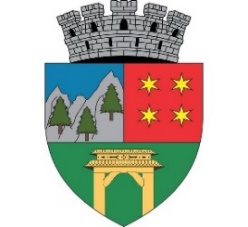 PRIMĂRIAMUNICIPIULUISĂCELESPITALUL MUNICIPAL SACELEStrada Oituz nr. 54, Municipiul Săcele,Județul Brașov, cod 505600, CUI 4317665Telefon/ fax:  secretariat +4 0368 404 752,Registratură/ programări +4 0368 005 356.e-mail: secretariat@spitalulmunicipalsacele.roweb: www.spitalulmunicipalsacele.roNr. Operator date – 15649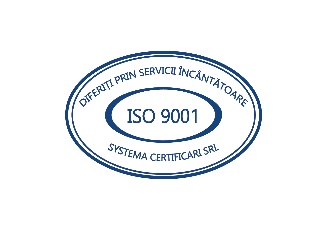 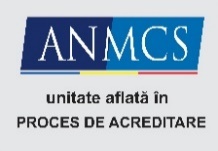 Ciclul al III-lea28.04.2023 ora 900 – 12.05.2023 ora 1500 termen limită28.04.2023 ora 900 – 12.05.2023 ora 1500 termen limită28.04.2023 ora 900 – 12.05.2023 ora 1500 termen limitădepunere dosare pentru înscriere la concurs15.05.2023ora 15selecţia dosarelor pentru înscriere (A) pe baza îndeplinirii condiţiilor de participare la concurs, a condiţiilor de studii şi de vechime şi pentru stabilirea punctajului rezultat din analiza şi evaluarea activităţii profesionale şi ştiinţifice pentru proba suplimentară de departajare (proba D)selecţia dosarelor pentru înscriere (A) pe baza îndeplinirii condiţiilor de participare la concurs, a condiţiilor de studii şi de vechime şi pentru stabilirea punctajului rezultat din analiza şi evaluarea activităţii profesionale şi ştiinţifice pentru proba suplimentară de departajare (proba D)16.05.2023ora 15depunerea contestațiilor asupra rezultatului verificării dosarelordepunerea contestațiilor asupra rezultatului verificării dosarelor17.05.2023ora 15afișarea rezultatelor soluționării contestațiilor, cu punctajul obținut (la proba D)afișarea rezultatelor soluționării contestațiilor, cu punctajul obținut (la proba D)15.06.2023ora 10proba scrisă (proba B)proba scrisă (proba B)15.06.2023ora 15corectarea lucrărilor și afișarea rezultatelor la proba scrisă, cu punctajul obținutcorectarea lucrărilor și afișarea rezultatelor la proba scrisă, cu punctajul obținut16.06.2023ora 15depunerea contestațiilor asupra rezultatului probei scrisedepunerea contestațiilor asupra rezultatului probei scrise19.06.2023ora 15afișarea rezultatelor soluționării contestațiilor, cu punctajul obținut (proba B)afișarea rezultatelor soluționării contestațiilor, cu punctajul obținut (proba B)20.06.2023ora 10proba practică (proba C)proba practică (proba C)20.06.2023ora 15afișarea rezultatului probei practice, cu punctajul obținutafișarea rezultatului probei practice, cu punctajul obținut21.06.2023ora 15depunerea contestațiilor asupra rezultatului probei practicedepunerea contestațiilor asupra rezultatului probei practice22.06.2023ora 15afișarea rezultatelor soluționării contestațiilor, cu punctajul obținut (proba C)afișarea rezultatelor soluționării contestațiilor, cu punctajul obținut (proba C)22.06.2023ora 15afişarea rezultatelor finale ale concursului. afişarea rezultatelor finale ale concursului. 